  Obec Tisová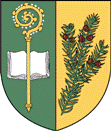 Zápis z ustavijícího zasedání Zastupitelstva Obce č. 1.2. – 2018, které se koná dne 24.10. 2018, v 18. hodin       v zasedací místnosti Kulturního domuPřítomni:  Pánek Josef, Janecký Martin, Víšek Pavel, Ing. Jetmar Ondřej, Synková Adéla, Ing. Hermanová Markéta, Suchomelová Martina. Předsedající: Vojtěch Eliáš		Hosté: dle prezenční listinyK bodu č. 1. Úvod: Určení ověřovatelé zápisu, zapisovatele, a volební komise:Návrh na ověřovatele: Martina Suchomelová a Ondřej JetmarNávrh na zapisovatele: Renáta SynkováNávrh na volební komisi: Eva Růžičková, Lucie Bačová, Jarmila PánkováK návrhu nebyly vzneseny žádné protinávrhyHlasování: PRO 7 hlasů, PROTI 0 hlasů, ZDRŽEL SE 0 hlasůUsnesení k bodu č. 1. Zastupitelstvo obce určuje ověřovatele zápisu: Martina Suchomelová a Ondřej JetmarZastupitelstvo obce určuje zapisovatele zápisu: Renáta SynkováZastupitelstvo obce určuje členy volební komise: Eva Růžičková, Lucie Bačová, Jarmila Pánková.K bodu č. 2. Slib zastupitele obce. Předsedající přečetl zákonem stanovený „Slib zastupitele obce“. Žádný člen Zastupitelstva obce neodmítl složit slib.K bodu č. 2. Schválení programu. Předsedající seznámil přítomné s návrhem programu v souladu s pozvánkou předanou členům Zastupitelstva obce. K programu nebyly vzneseny návrhy na doplnění.Hlasování: PRO 7 hlasů, PROTI 0 hlasů, ZDRŽEL SE 0 hlasůUsnesení k bodu č. 2. Zastupitelstvo obce Tisová schvaluje následující program ustavujícího zasedání:Určení ověřovatelů zápisu, zapisovatele, volební komiseSložení slibu, schválení programuVolba starostyVolba místostarostyZřízení finančního a kontrolního výboru – předsedůDiskuseK bodu č. 3. Volba starosty.Návrh na zachování dosavadního systému: Uvolněný starostaHlasování pro systém uvolněný starosta: PRO 7 hlasů, PROTI 0 hlasů, ZDRŽEL SE 0 hlasůNávrh na způsob volby starosty: Veřejná – tajnáHlasování: pro veřejné hlasování: PRO 7 hlasů, PROTI 0 hlasů, ZDRŽEL SE 0 hlasůUsnesení k bodu č. 3. Zastupitelstvo obce Tisová schvaluje, že pro výkon funkce starosty, bude člen Zastupitelstva uvolněn. Zastupitelstvo obce schvaluje veřejný způsob volby starosty.Na starostu jsou navrženi tito kandidáti: KDU-ČSL: Josef Pánek, ČSSD a TJ Sokol nenavrhli žádného kandidáta Hlasování:  Pro 6, zdržel se 1 (Josef Pánek), proti 0Usnesení k bodu 3. starostou obce byl zvolen Josef PánekK bodu č. 4. Volba místostarostyNávrh na zachování dosavadního systému: Neuvolněný místostarostaHlasování pro systém neuvolněný místostarosta: PRO 7 hlasů, PROTI 0 hlasů, ZDRŽEL SE 0 hlasůNávrh na způsob volby místostarosty: Veřejná – tajnáHlasování: pro veřejné hlasování: PRO 7 hlasů, PROTI 0 hlasů, ZDRŽEL SE 0 hlasůNávrh na určení počtu místostarostů: návrh – 1 místostarosta obce Tisová.Hlasování: Pro 1 místostarostu PRO 7 hlasů, PROTI 0 hlasů, ZDRŽEL SE 0  hlasůZpůsob volby: vícekolováHlasování: pro vícekolové hlasování PRO 7 hlasů, PROTI 0 hlasů, ZDRŽEL se 0 hlasů.Usnesení k bodu č. 4.  Zastupitelstvo obce Tisová schvaluje, že pro výkon funkce místostarosty, nebude člen Zastupitelstva uvolněn. Zastupitelstvo obce schvaluje veřejný způsob volby místostarosty. Zastupitelstvo schválilo, že místostarosta bude jeden, hlasování bude vícekolové.Na místostarostu byli navržení tito kandidáti:Adéla SynkováIng Markéta HermanováMartin JaneckýMartina Suchomelová1.kolo volby: Adéla Synková 2 hlasy, Markéta Hermanová 3 hlasy, Martin Janecký 2 hlasy, Martina Suchomelová 0 hlasů.2. kolo volby:	 Adéla Synková 2 hlasy, Markéta Hermanová 2 hlasy, Martin Janecký 3 hlasy,3. kolo volby: Adéla Synková 2 hlasy, Markéta Hermanová 2 hlasy, Martin Janecký 3 hlasyVolební strany si vyžádaly přestávku k poradě o hlasování. PRO 7 hlasů.5.kolo volby: Ondřej Jetmar navrhuje změnu systému: do 2. kola postupuje kandidát s nejvyšším počtem hlasů, o dalších dvou se bude hlasovat následovně. Hlasování: PRO 7 hlasů, PROTI 0 hlasů, ZDRŽE SE 0 hlasů.5. kolo volby: Adéla Synková 2 hlasy, Markéta Hermanová 3 hlasy, Martin Janecký 2 hlasyDo 6. kola postupuje Markéta Hermanová, v 6. kole se hlasuje mezi dvěma kandidáty o postup do posledního kola: Adéla Synková 2 hlasy, Martin Janecký 5 hlasů.6. Kolo volby Ing. Markéta Hermanová: 4 hlasyUsnesení k bodu 4.: místostarostou obce byla  zvolena Ing. Markéta HermanováK bodu č. 5. Zřízení finančního a kontrolního výboru – předsedůNávrh na počet členů finančního a kontrolního výboru: 3 členyHlasování: PRO: 7 hlasů, PROTI 0 hlasů, ZDRŽEL SE: 0 hlasNávrh na předsedu finančního výboru: Martina SuchomelováHlasování: pro předsedu finančního výboru: PRO 5 hlasů, PROTI 0 hlasů, ZDRŽEL SE 2 hlasů (Suchomelová Martina, Ing. Ondřej Jetmar)Návrh na předsedu kontrolního výboru: Adéla SynkováHlasování: pro předsedu kontrolního výboru: PRO 7 hlasů, PROTI 0 hlasů, ZDRŽEL SE 0 hlasůPředsedové výborů si zajistí ostatní členy do příštího zasedání zastupitelstva obceUsnesení k bodu č. 5. Finanční a kontrolní výbor bude tříčlenný, předsedou finančního výboru byla zvolena Martina Suchomelová, předsedou kontrolního výboru byla zvolena Adéla Synková.K bodu č. 6. DiskuseOvěřovatelé zápisu:    Ing. Ondřej Jetmar……………………………………….			    Martina Suchomelová……………………………………Ing. Markéta Hermanová:…………………………………Martin Janecký:…………………………………………….Ing. Ondřej Jetmar:………………………………………..Josef Pánek:……………………………………………….Martina Suchomelová:…………………………………….Adéla Synková:……………………………………………Pavel Víšek:…………………………………………………